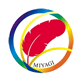 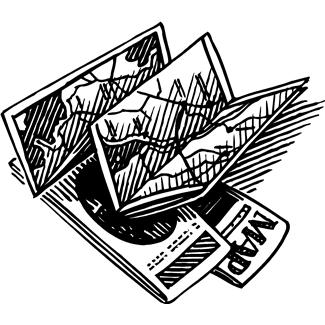 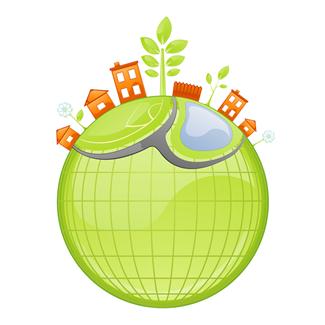 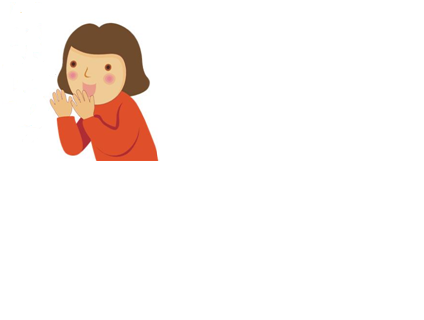 ○対象団体　仙台市内の単位町内会・自治会、連合町内会＊平成24年度宮城県赤い羽根共同募金「防災マップ作成事業」の助成団体は対象外となります。＊助成決定以降～平成25年度末までに実施する事業を対象とします。＊マップには、「赤い羽根共同募金の助成により作成しました」旨を明示していただきます。○助成金額　1団体上限10万円まで（助成総額は2,366,000円を予定）○対象費用　①印刷費(原図・チラシ等)　　　　　　②マップ作成における打合資料作成等の費用(飲食費は除く)○応募の受付時期と決定時期　平成25年7月1日（月）～ 平成25年8月30日（金）必着　　助成決定：10月上旬○応募方法申請書類(様式１-１・１-２・１-３)に必要事項を記入し、印刷にかかる見積書、町内会規約、通帳の写しを添付し下記申込先までご持参ください。（郵送・Ｅメールでは受付いたしません）＊その他必要に応じて書類を提出していただく場合があります。　＊配分金の額は、百円以下を切り捨てとして計上し、千円単位でご記入下さい。＊申請書類を審査のうえ助成します。○問合せ・応募先　仙台市共同募金委員会事務局（仙台市社会福祉協議会内）　　担当：伊師、西方 〒980-0022　仙台市青葉区五橋２丁目１２－２　仙6台市福祉プラザ６階電話 022-223-2026　FAX 022-262-1948　　(受付時間：土・日・祝日を除く、9：00～16：30)URL：http://www.akaihane-sendai.net/　　　　　　　　　　　　　    　(裏面もご覧ください)《防災マップ作成事業　Ｑ＆Ａ》Ｑ　自己資金は必要ですか。Ａ　総事業費が助成金額の範囲内の場合は自己資金は必要ありません。ただし、助成額を超えた場合は申請者の自己負担となります。Ｑ　事業が終了した際に精算は必要ですか。Ａ　精算していただきます。精算報告書と領収書等の提出が必要です。　Ｑ　申請書類は郵送しても構いませんか。Ａ　書類は仙台市共同募金委員会事務局にご持参ください。来所いただいた際に、聞き取りで内容を確認させていただきます。Ｑ　地図をプリントや加工するためにプリンターやラミネート機を買ってもよいですか。Ａ　認められません。地図の印刷にかかる費用は認めますが、印刷機器類の購入は助成対象外です。Ｑ　「会議費（飲食費は除く）」とはお茶も認められないのですか。Ａ　飲食費は助成対象外です。助成金は地図そのものの作成に係る印刷費用や打合せ資料の用紙代などにお使いください。Ｑ　対象費用として費用弁償は認められますか。Ａ　費用弁償や日当は助成対象外となります。Ｑ　防災マップを作成する際に参考になる資料はありますか。Ａ　仙台市公式ホームページに防災マップのサイトがあります。(http://www.city.sendai.jp/s-map/bousai.html)こちらは指定避難所など基本的な情報を収集するのに有効です。その他、住民ならではの情報や町内会員で地域を散策し収集した情報を盛り込む方法もあります。※その他のご質問は表面の問合せ先(仙台市共同募金委員会)までご連絡ください。